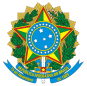 MINISTÉRIO DA EDUCAÇÃOUNIVERSIDADE FEDERAL FLUMINENSERESOLUÇÃO CEPEx/UFF Nº XX, DE XX DE XXXXX DE XXXX«Descreva aqui a ementa, que explicitará, de modo conciso, o objeto do ato normativo. Não inserir a palavra “ementa”»O CONSELHO DE ENSINO, PESQUISA E EXTENSÃO DA UNIVERSIDADE FEDERAL FLUMINENSE, no uso de suas atribuições estatutárias e regimentais, tendo em vista o disposto no Processo 23069.XXXXXX/XXXX-XX, e considerando xxxxxxxxxxxxx, resolve:Art. 1º XXXXXXXXXXXXXXXXXXXXXXXXXXXXXXXXXXXXXXXXXXXXXXXXXXXXXXXXXXXXXXXXI XXXXXXXXXXXXXXXXXXXXII XXXXXXXXXXXXXXXXXXXArt. 2º XXXXXXXXXXXXXXXXXXXX§1º  §2ºArt. 3º XXXXXXXXXXXXXXXXXXXXParágrafo único. XXXXXXXXXXXX[...]Art. 9º Fica revogada a «digite aqui o ato normativo a ser revogado com data».Art. 10. Esta Resolução entra em vigor em XX de XXXXXX de 20XX.«DIGITE AQUI O NOME DO SIGNATÁRIO»«digite aqui a função do signatário».